Расписание уроков  2 б класс 2014 -2015 учебный год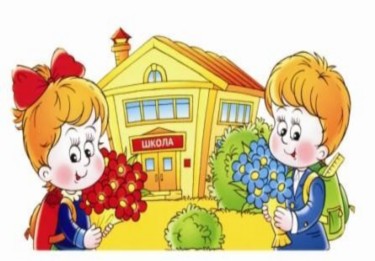 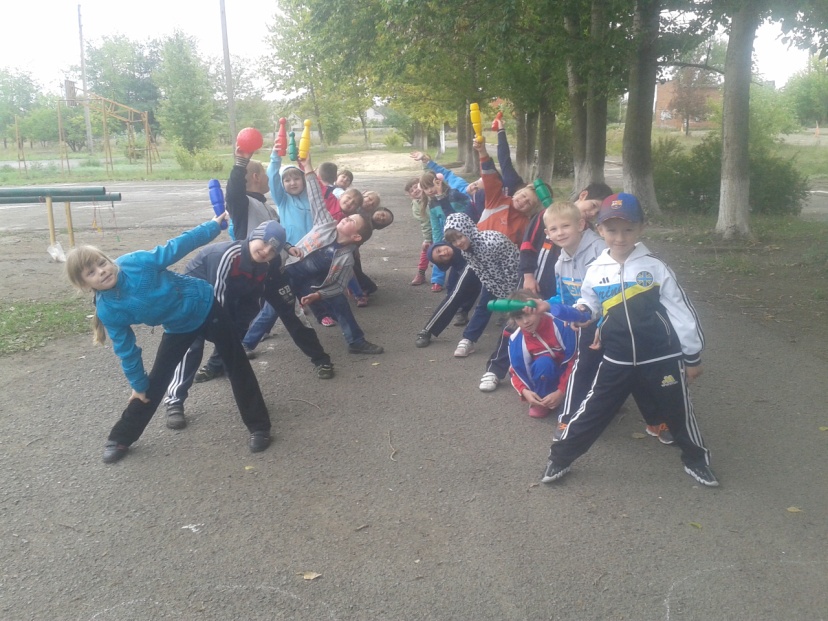 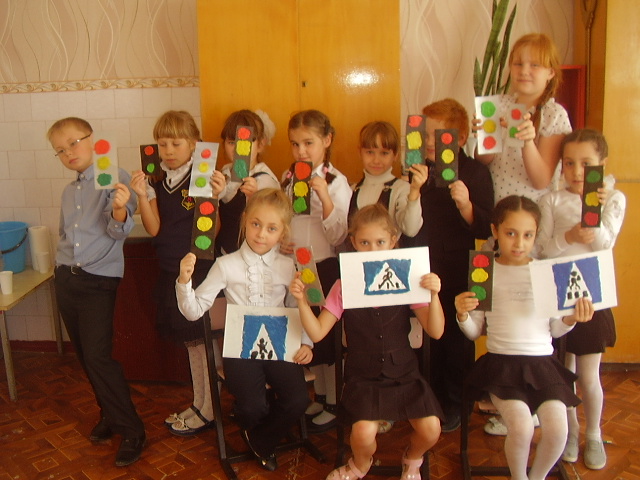 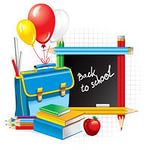 2бП1Русский языкО2Физ-раН3МатематикаЕ4Лит.чтениеД5В1Окр.мирТ2Иностр.язО3Физ-раР4           Русский языкН5Лит.чтениеС1Окр.мирР2МатематикаЕ3Русский языкД4Лит.чтениеА5Изо Ч1Русский языкЕ2Математика Т3Иностр.язВ4Музыка5ТехнологияП1Русский языкЯ2МатематикаТ3            Физ-раН4          Лит.чтение